Вывели потерявшихся людей из леса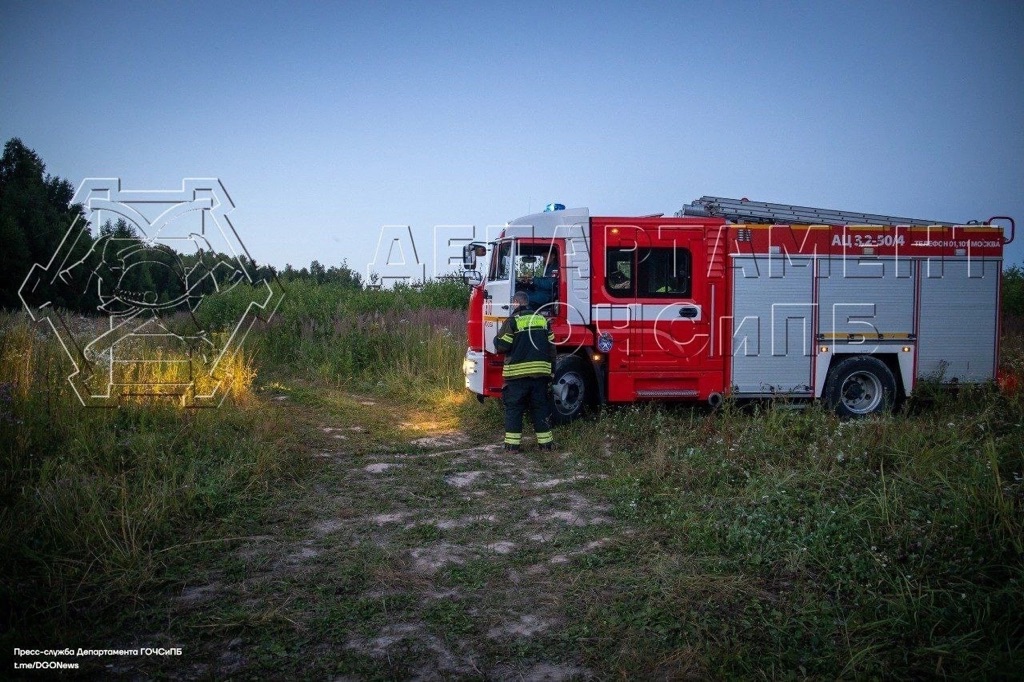 В ночь с 21 на 22 августа дежурная смена поискового и аварийно-спасательного обеспечения Московского авиационного центра выехала в ЮЗАО. В Бутовском лесопарке потерялись трое молодых людей – девушка и двое парней. По словам одного из спасателей дежурной смены, потерявшиеся позвонили в службу спасения и передали свои координаты. По прибытии к лесопарковой зоне специалисты оставили машину у дороги и отправились к указанной людьми точке.Когда спасатели приблизились к месту нахождения заблудившихся, они подали голос, на который и вышли растерянные молодые люди. Они рассказали, что отправились на прогулку и не смогли самостоятельно найти дорогу назад. Спасатели вывели потерявшихся из леса. Дополнительная помощь им не понадобилась.Спасатели настоятельно рекомендуют изучить карту местности перед походом на природу, сообщить о месте входа в лес и времени предполагаемого возвращения родственникам или друзьям, взять с собой заряженный телефон, портативную зарядку, запас еды и воды, спички, лекарства, приём которых нельзя пропускать.